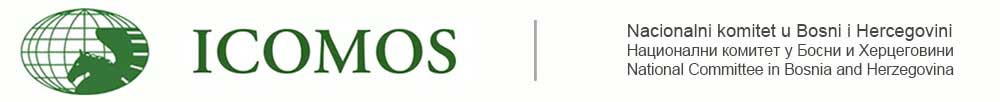 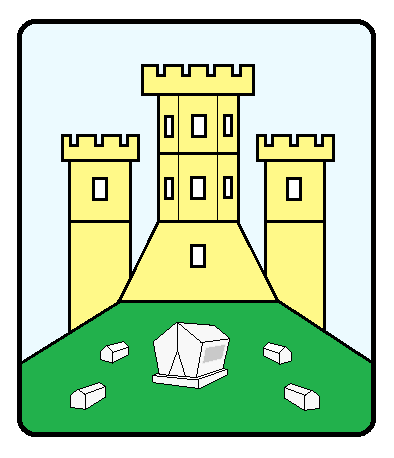 **		***		***		***		*** 		***		*** Obavještavamo gradjane Ilijaša, Sarajeva i susjednih općina 			                        da će se dana 24.05.2022.g, s početkom u 18,30 sati, u sali Biznis centra Ilijaš Održati  p r e d a v a n j e   na temu: **		***		***		***		*** 		***		***    CIKLUS: PREDAVANJA, TRIBINE, RADIONICE, IZLOŽBE, PREZENTACIJE,Poziv za gradjane Ilijaša, Sarajeva i susjednih općinaI Prvi – proljetni dio:-------------------------------------------------------------------------------Dana:24-05-2022.g. u 18,30Predavač: doc.dr. Elša Turkušić JurićTema: „Novi Ilijaš i promjenjivi odnos sa matičnim gradom Sarajevom: od satelitskog do prigradskog naselja“Mjesto: Ilijaš, Biznis centar - sala, (u zgradi KSC)		---------------------------------------------------------------------------------Dana: 03-06-2022-g. u 18,30Predavač: Zlatan Filipović Tema:„Primjena Virtual Reality tehnologija u istraživanju i prezentiranju materijalnih ostataka kulturno – historijskog naslijeđa“Mjesto: Ilijaš, Biznis centar - sala, (u zgradi KSC)-------------------------------------------------------------------------------Dana: 10.06.2022 u 18,30IZLOŽBA : „ S T A R I     G R A D O V I Bosne i Hercegovine “ Promocija knjige istog naslova u izdanju ICOMOS-a uz podršku UNESCO-a Promotor: urednik i jedan od autora arhitekt  Ferhat MulabegovićMjesto : Biznis centar sala, u zgradi BKC------------------------------------------------------------------------------Dana: 11-06-2022 od 10,00 do 15,00Tradicionalna MANIFESTACIJA posvećena Medjunarodnom danu spomenika VIII po redu, Prema zasebnom Programu Mjesto: Starobosasnki Dubrovnik i kneževska nekropola Kopošići ------------------------------------------------------------------------------------------------------------------------------------Suorganizator i pokrovitelj : Općina Ilijaš I UNESCO Ured u BiHF o n d a c i j a                                    STAROBOSANSKI GRAD DUBROVNIK,I L I J A Š                                                  Ul. Hašima Spahića (KSC) br 23  ILIJAŠ , 71380              Kanton Sarajevo„N o v i   I l i j a š   i promjenjivi odnos sa matičnim gradom Sarajevom: od satelitskog  do prigradskog naseljaPredavač : doc. dr. Elša Turkušić Jurić profesor  Arhitektonskog fakulteta Univerziteta u SarajevuPredavanje je rezultat početnog istraživanja o karakteristikama novog dijela Ilijaša(nastalog u drugoj polovini 20 st.) i održano je na Internacionalnom danu novihgradova (Internationa Day of New Town) u organizaciji istraživačko-edukativne platforme International New Town Institute- INTI (Roterdam).Predavanje prikazuje raznovrsnosti kulturnog naslijeđa (od ranosrednjovjekovnogdo industrijskog naslijeđa) i budući potencijal koji ima cjelokupna opština Ilijašrazmatrana u kontekstu razvojne urbane strukture Sarajeva.  Unutar predavanjaanalizirana su tri formativna obilježja opštine Ilijaš: srednjovjekovno-industrijsko; postindustrijsko i pejzažno (prirodni krajolik).Istraživanje će biti nastavljeno u okviru istraživačko-edukativne platforme International New Town Institute- INTI, gdje se očekuje učešće opštinskih organizacija.                                                             Predavač: Elša Turkušić Jurić     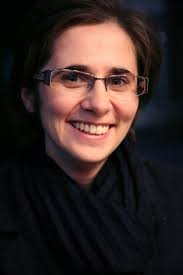 Elša Turkušić Jurić završila je Arhitektonski fakultet u Sarajevu i Escola Tecnica Superior d’Arquitectura de Barcelona. Master je završila 2010. godine, a doktorski studij 2014. Godine. Od 2007. godine radi kao viša asistentica na Katedri za arhitektonsko projektovanje na Arhitektonskom fakultetu u Sarajevu. Radila je za Aga Khan Trust for Culture fondaciju i za fondaciju Cultural Heritage Without Borders iz Švedske. Vodila je nekoliko projkata za Zavod za zaštitu kulturno historijskog i prirodnog nasljeđa Kantona Sarajevo i za Institut za arhitekturu i urbanizam u Sarajevu. Autorica je i ko-autorica nekoliko eseja i naučnih članaka vezanih za istraživanje modernih arhitektonskih tendencija u kontekstu kulturnih i socijalnih dešavanja. Predstavlja Bosnu i Hercegovinu u ICOMOS Internacionalnom komitetu za nasljeđe iz 20. stoljeća i nezavisna je ekspertica za Mies vdr Rohe nagradu Evropske unije za arhitekturu.Predsjednica je Nacionalnog komiteta ICOMOS-a u BiH (Medjunarodni savjet za spomenike iSpomeničke cjeline). Član je Savjetodavnog vijeća Fondacije STAROBOSANSKI GRAD DUBROVNIK, ILIJAŠ ...F o n d a c i j a                                    STAROBOSANSKI GRAD DUBROVNIK,I L I J A Š                                                  Ul. Hašima Spahića (KSC) br 23  ILIJAŠ , 71380              Kanton Sarajevo